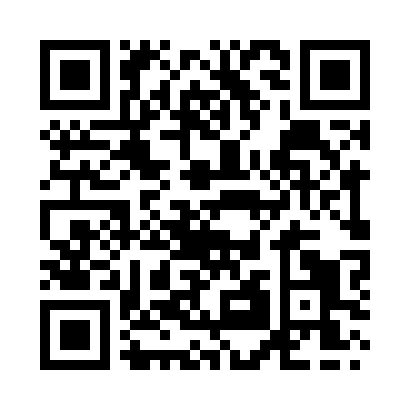 Prayer times for Coston Hackett, West Midlands, UKWed 1 May 2024 - Fri 31 May 2024High Latitude Method: Angle Based RulePrayer Calculation Method: Islamic Society of North AmericaAsar Calculation Method: HanafiPrayer times provided by https://www.salahtimes.comDateDayFajrSunriseDhuhrAsrMaghribIsha1Wed3:355:361:056:138:3510:362Thu3:325:341:056:148:3610:393Fri3:295:321:056:158:3810:424Sat3:265:301:056:168:4010:455Sun3:235:291:056:178:4110:486Mon3:205:271:056:188:4310:517Tue3:175:251:046:198:4510:548Wed3:145:231:046:208:4610:569Thu3:135:221:046:218:4810:5610Fri3:125:201:046:228:5010:5711Sat3:115:181:046:238:5110:5812Sun3:115:161:046:248:5310:5913Mon3:105:151:046:258:5411:0014Tue3:095:131:046:268:5611:0015Wed3:085:121:046:278:5811:0116Thu3:075:101:046:288:5911:0217Fri3:075:091:046:299:0111:0318Sat3:065:071:046:309:0211:0319Sun3:055:061:046:319:0411:0420Mon3:055:051:056:319:0511:0521Tue3:045:031:056:329:0711:0622Wed3:035:021:056:339:0811:0723Thu3:035:011:056:349:0911:0724Fri3:025:001:056:359:1111:0825Sat3:024:581:056:359:1211:0926Sun3:014:571:056:369:1311:0927Mon3:014:561:056:379:1511:1028Tue3:004:551:056:389:1611:1129Wed3:004:541:056:389:1711:1130Thu3:004:531:066:399:1811:1231Fri2:594:521:066:409:2011:13